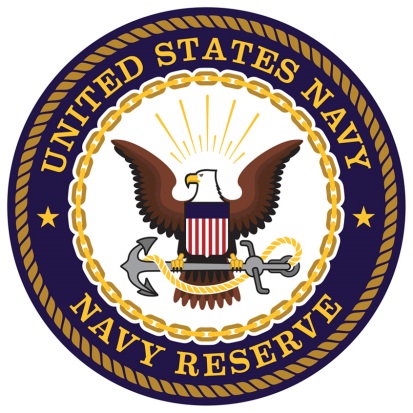 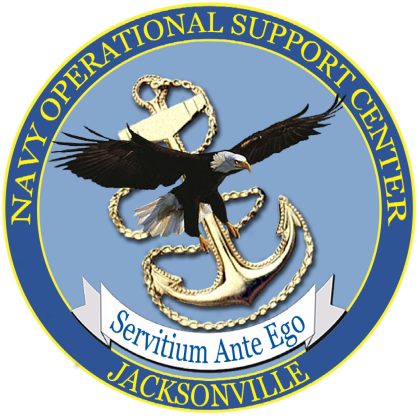 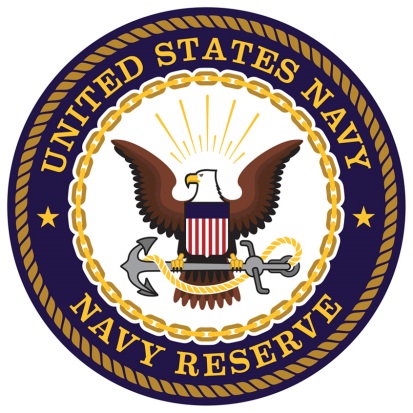 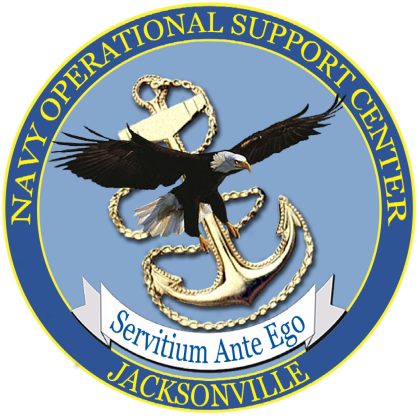           PATRIOTIC EMPLOYER
                                           NAS/JAX Hiring Event!!!
You are invited to participate in our upcoming NAS/JAX Hiring Event!
Our Navy Reservists, throughout the Southeastern United States will be drilling this weekend and we expect to have maximum attendance.
Families and transitioning active duty & retirees will be attending, too!
All military branches, veterans & transitioning service members are invited.
                       WHEN:  May 4th , 2019
                                     WHERE:  Naval Air Station Jacksonville 
                                                      6801 Roosevelt Avenue 
                                                      Jacksonville, FL 32212
                                         TIME:  10:00 AM to 2:00 PM
                                                      Set-up 8:30 to 9:45
                                         Base Location:  (TBD)
                                                     You must have current job listings to qualify for a free table at this event.Please confirm at your earliest convenience. Email Penny Justice at: pjustice@interactivegov.com to reserve your table(s).
Penny Justice, Military Employment Coach, Florida Employment Support Program 
at 904-553-0265; pjustice@interactivegov.com. 
